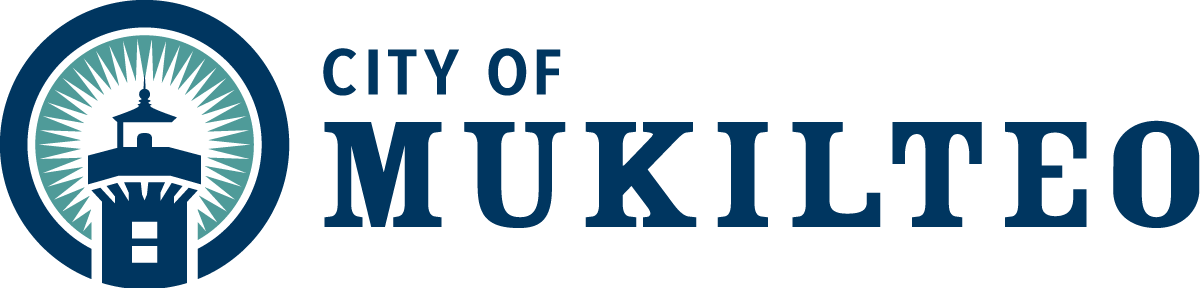              11930 Cyrus Way│Mukilteo, WA 98275	Office, 425-263-8000permittech@mukilteowa.govOctober 11, 2019NOTICE OF PUBLIC HEARINGMUKILTEO HEARING EXAMINERMukilteo School District Conditional Use Permit10801 Harbour Pointe BoulevardNOTICE IS HEREBY GIVEN that the Mukilteo Hearing Examiner will hold a Public Hearing on Tuesday, October 22, 2019 at 1:30 P.M. in the City Hall Council Chambers, located at 11930 Cyrus Way, Mukilteo, Washington. The public hearing is to consider a Conditional Use Permit for the construction of a new 1,924 square foot storage building to provide more accessible and efficient storage for field and team equipment. Additional improvements to meet voter-approved bond commitments are proposed to the existing field house under a separate Tenant Improvement (TI) permit. Improvements under the TI include reconfiguring the interior of the building, adding a small exterior canopy, and adjusting the fencing to improve emergency access.The Mukilteo School District Conditional Use Permit public hearing is an Open Record hearing.  All members of the public are welcome to provide testimony either in person or in writing.  All persons interested in commenting may provide oral or written comments at the public hearing.  If you are unable to attend the hearing, the City encourages you to provide written comments.  Written comments, which will be provided to the Hearing Examiner, will be accepted at City Hall, located at 11930 Cyrus Way, until 12:00 p.m. the day of the October 22, 2019 public hearing.  For additional information, contact Linda Ritter, Senior Planner at 425-263-8043. There will be another public hearing on an Essential Public Facility prior to this hearing. If you have a disability which may limit your participation in the hearing process, please contact the Mayor’s office at 425.263.8018 at least three (3) business days in advance of the hearing so that we can arrange a reasonable accommodation for you.Notice To:Mayor/Council (by City Clerk)Posting:  Posting mailings and Official Posting LocationsApplicant/Appellant/ProponentPost Property SiteProperty Owners within 300’Parties of RecordHerald-Legals – (for publication on)-Newsroom (FYI) Beacon-Newsroom (FYI) Tribune-Newsroom (FYI)